Offertory CollectionsMay 5, 2019                   $7,906.50  Total                               $7,906.50Fuel                                    $150.00Home Mission Appeal      $70.00                                      PLEASE PRAY FOR THE SICKBishop McKnight’s May prayer intention for our Local Church is: “For those who have received the Easter Sacraments of Baptism, First Communion, and Confirmation this year; that they may witness the resurrection in works of sacrificial love.” *******************St. IsidoreOn Wednesday, May 15th there will be a holy hour for farmers at 7:00 pm, in honor of St. Isidore the farmer.  **************WelcomeWelcome and congratulations to Case Walter Monnig who was baptized in our Catholic faith on May 1, 2019!******************Marian Family ConferenceAugust 9 & 10 at St. Joseph Cathedral/ Jefferson City, MO.***************Totus TuusTOTUS TUUS (latin for “totally yours”), a parish mission for youth, is coming to St Mary parish the week of June 9th. Any student going into grade 1-6 next fall is invited to participate Monday-Friday from 9:00am to 2:30pm each day for catechesis, games, Mass, songs, Reconciliation, and a chance to build a stronger relationship with Christ.  Junior High and High School teens are invited to come each evening, Sunday-Thursday from 7:30 to 9:30pm.  The whole parish is invited to a potluck on Wednesday evening to see TOTUS TUUS in action.  This program is led by a team of young adults who are on fire for our faith and want to share that faith with the whole parish!  For more information about TOTUS TUUS, please contact Erin Witte at 338-5170 or 573-489-1480.*******************St. Mary School NewsAttention 8th Grade Parents8th grade graduation has been set for Thursday, May 23rd, at 7 PM.  Their last scheduled day for class in Friday, May 17th.  Mrs. Derboven will meet with the 8th graders about schedules for next year on Tuesday, May 14th, at 8 AM.   Annual Birth Right Shower  Thanks to all that supported our annual baby shower.  The students were reminded of the purpose of praying for the unborn.  Thanks Mrs. Witte for doing a short talk for the students.  Students that went on the March for Life were also given a chance to speak about their experience to Washington D.C. this year.   We collected over $200 is cash donations and a number of boxes of diapers, wipes and other baby gear to benefit the cause that the group will support this year. Thanks to all.  Track Season Thanks to Jenny & Troy Fuemmeler and the rest of the parent helpers that made our track season a success this year.  We appreciate the work that parents and students contributed to represent our school in a positive way. Spring Band & Choir ConcertThe date for the spring band and choir concert has been changed to Monday, May 13th.  Please save the date and plan to support this program.  Door Project DonationsThe door fund has grown to $16,352.   Please stop by or call the office if you have any questions or want to see a preview of how the new camera system works. The front doors are getting in really bad shape and the locks are not working consistently.  We have enough in our fund to move forward on getting these replaced.  He would like to complete the project before summer.  Fair warning will be given, but the front entrance will be out of commission for a few days when this happens.  We look forward to a safe, inviting entrance to the building.  Thanks to all that have donated thus far.  We will now tackle collecting the funds to replace the other fire escape doors.   Call or stop in the office if you have any questions.  ThanksLooking  Ahead	May 13 - Band ConcertMay 15 - School AdvisoryMay 20 - GHS cheerleading tryouts/8th Grade Practice and Reception May 22 - Safety Patrol game/St. LouisMay 23 - Fun Day/8th Graduation at 7 PMMay 24 - Last day of school/11AM dismissal**********************Family Outdoor Movie Night
May 24th at Sunset
LEGO Movie 2
Lower playground
(In case of inclement weather, we will be using the cafeteria.)
Admission is free
Concessions will be available for purchase
Lawn games will be available.  Bring your own lawn chair or blanket.
Raffle items available to support the security door and camera project.  Items collected include Kansas City Zoo tickets, 10-pack admissions tickets to Bonkers, 2 tickets to see Cats at the Starlight theater in Kansas City, 4 tickets for a Columbia Culinary Tour, and more to come.  If you have any items you would like to donate to the raffle, please contact Angela Friedrich at 573-289-2768.*****************Summer Camps
There are two camps available for 8-12 grade boys and girls in our diocese. They are Camp Maccabee for the boys and Camp Sienna for girls. Camp Maccabee dates are: June 16-21 2019 @ St. Robert Bellarmine, St. Robert, Mo,June 23-28 2019 @ St. Robert Bellarmine, St. Robert, MO, and July 21-26 @St. Robert Bellarmine, St. Robert, MO. Cost is $150.00Check out Camp Maccabee's website at Home - Camp MaccabeeCamp Sienna is held in Laurie Mo. The date  for Camp Siena is July 28-Aug 1. Check out Camp Sienas website @www.Camp Siena.comFinancial assistance is available. Contact Jamie Thies for information.CHRISTpower 2019Diocese of Jefferson CityWHAT:  Week long service retreat for high school teensWHERE:  Helias Catholic High School – Jefferson CityWHEN:  July 14 – 20, 2019Contact parish office or Father Hartley for more information and an application if interested.  ******************FORMED UpdatesHere are some statistics for our parish usage during Lent:227 visits to our FORMED webpage1,241 minutes were viewed/listened toMost watched: Kids: Brother Francis: Let's Pray & ForgivenMost watched: Adults: Convinced, God With Us, Holy Week in Rome, and An "Unplanned" ConversationMost listened to Audio: The Trials of St PatrickMost downloaded ebook: AwakeningNationwide there are: 849,855 registered FORMED users and over 4,000 parishes with subscriptions.Please be sure your Parish code (Click on your initials in top right corner and go to Subscription) says :GQ2THZ  so that you can be a part of our parish community.  Watch for recommendations on our "Community" tab.  And now we can have group discussions online!  Let Erin know if you want to get one started or have recommendations to add.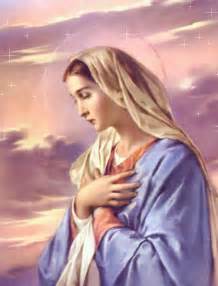     St. Mary Church421 Third StreetGlasgow, MO  65254email:glasgowcatholicchurch@yahoo.comwebsite:  www.glasgowstmary.comFacebook: St. Mary Church, Glasgow, MoMission StatementWe, the members of St Mary Parish, profess, practice, and proclaim our faith in Jesus Christ through word, sacraments, education and service.Pastor.…………………………………   Fr. Paul HartleySchool Principal …..…….……....   Mr. Kent J. Monnig Parish,Bookkeeper/Secretary……Wanda Fuemmeler                                              (Sub) Dorothy FlaspohlerSchool Office ………………...…….660-338-2258Confessions:Saturdays 3:30-5:20 p.m.Sunday  9:20  a.m. – 9:50 a.m.        Parish Office Hours: Mon, Tues, Thurs. 8 a.m. -3 p.m...660-338-2053    St. Mary Church421 Third StreetGlasgow, MO  65254email:glasgowcatholicchurch@yahoo.comwebsite:  www.glasgowstmary.comFacebook: St. Mary Church, Glasgow, MoMission StatementWe, the members of St Mary Parish, profess, practice, and proclaim our faith in Jesus Christ through word, sacraments, education and service.Pastor.…………………………………   Fr. Paul HartleySchool Principal …..…….……....   Mr. Kent J. Monnig Parish,Bookkeeper/Secretary……Wanda Fuemmeler                                              (Sub) Dorothy FlaspohlerSchool Office ………………...…….660-338-2258Confessions:Saturdays 3:30-5:20 p.m.Sunday  9:20  a.m. – 9:50 a.m.        Parish Office Hours: Mon, Tues, Thurs. 8 a.m. -3 p.m...660-338-2053    St. Mary Church421 Third StreetGlasgow, MO  65254email:glasgowcatholicchurch@yahoo.comwebsite:  www.glasgowstmary.comFacebook: St. Mary Church, Glasgow, MoMission StatementWe, the members of St Mary Parish, profess, practice, and proclaim our faith in Jesus Christ through word, sacraments, education and service.Pastor.…………………………………   Fr. Paul HartleySchool Principal …..…….……....   Mr. Kent J. Monnig Parish,Bookkeeper/Secretary……Wanda Fuemmeler                                              (Sub) Dorothy FlaspohlerSchool Office ………………...…….660-338-2258Confessions:Saturdays 3:30-5:20 p.m.Sunday  9:20  a.m. – 9:50 a.m.        Parish Office Hours: Mon, Tues, Thurs. 8 a.m. -3 p.m...660-338-2053    St. Mary Church421 Third StreetGlasgow, MO  65254email:glasgowcatholicchurch@yahoo.comwebsite:  www.glasgowstmary.comFacebook: St. Mary Church, Glasgow, MoMission StatementWe, the members of St Mary Parish, profess, practice, and proclaim our faith in Jesus Christ through word, sacraments, education and service.Pastor.…………………………………   Fr. Paul HartleySchool Principal …..…….……....   Mr. Kent J. Monnig Parish,Bookkeeper/Secretary……Wanda Fuemmeler                                              (Sub) Dorothy FlaspohlerSchool Office ………………...…….660-338-2258Confessions:Saturdays 3:30-5:20 p.m.Sunday  9:20  a.m. – 9:50 a.m.        Parish Office Hours: Mon, Tues, Thurs. 8 a.m. -3 p.m...660-338-2053    St. Mary Church421 Third StreetGlasgow, MO  65254email:glasgowcatholicchurch@yahoo.comwebsite:  www.glasgowstmary.comFacebook: St. Mary Church, Glasgow, MoMission StatementWe, the members of St Mary Parish, profess, practice, and proclaim our faith in Jesus Christ through word, sacraments, education and service.Pastor.…………………………………   Fr. Paul HartleySchool Principal …..…….……....   Mr. Kent J. Monnig Parish,Bookkeeper/Secretary……Wanda Fuemmeler                                              (Sub) Dorothy FlaspohlerSchool Office ………………...…….660-338-2258Confessions:Saturdays 3:30-5:20 p.m.Sunday  9:20  a.m. – 9:50 a.m.        Parish Office Hours: Mon, Tues, Thurs. 8 a.m. -3 p.m...660-338-2053    St. Mary Church421 Third StreetGlasgow, MO  65254email:glasgowcatholicchurch@yahoo.comwebsite:  www.glasgowstmary.comFacebook: St. Mary Church, Glasgow, MoMission StatementWe, the members of St Mary Parish, profess, practice, and proclaim our faith in Jesus Christ through word, sacraments, education and service.Pastor.…………………………………   Fr. Paul HartleySchool Principal …..…….……....   Mr. Kent J. Monnig Parish,Bookkeeper/Secretary……Wanda Fuemmeler                                              (Sub) Dorothy FlaspohlerSchool Office ………………...…….660-338-2258Confessions:Saturdays 3:30-5:20 p.m.Sunday  9:20  a.m. – 9:50 a.m.        Parish Office Hours: Mon, Tues, Thurs. 8 a.m. -3 p.m...660-338-2053St. Joseph’s (Slater) ScheduleThursday…………….Mass  8:00AMSt. Joseph’s (Slater) ScheduleThursday…………….Mass  8:00AMSt. Joseph’s (Slater) ScheduleThursday…………….Mass  8:00AMSundays  Confessions    7:15AM   Mass 8:00 AM   Sundays  Confessions    7:15AM   Mass 8:00 AM   Sundays  Confessions    7:15AM   Mass 8:00 AM   MASS SCHEDULEMASS SCHEDULEMASS SCHEDULESat. May 11Mass 5:30 pmSat. May 11Mass 5:30 pmGeorge & Mary Monnig†Sun. May 12Mass 10 amSun. May 12Mass 10 amVincent & Clara Sellmeyer†Tues May 14Mass 8:15 amTues May 14Mass 8:15 amFather Richard Cronin†Wed. May 15 Mass 8:15 amWed. May 15 Mass 8:15 amJoe & Rita Thies†Thurs May 16 Thurs May 16 NO MASSFri. May 17Mass 8:15 amFri. May 17Mass 8:15 amSt. Mary students, faculty & staffSat. May 18Mass 5:30 pmSat. May 18Mass 5:30 pmJimmy Holtwick†Sun. May 19Mass 10 amSun. May 19Mass 10 amPeople of St. Mary & St. Joseph ParishesSat. May 18 5:30 PM – RosaryHost TeamLectorEO MinistersChoirServersSun. May 19 10:00 AM  RosaryHost TeamLectorEO MinistersChoirServersMarjorie ThiesMolly Monnig, Joseph Morris, Jerome & Kathleen ThiesMegan WattsJim HackmanAnna McBride (Loft)Cecilia’s VoiceEvan & Aslan WitteMelissa BossJenny Westhues, Chad Westhues, Josh & Terin FuemmelerCheryl AdamsLois BrucksGary Fuemmeler (Loft)Rise Up & RejoiceHannah & Jaden DeMint       Ella Marie Wilson    Cindy Wilson Hall                 Buzz & Dena     Fitzgerald                           Dorothy Hubbard    Evelyn Brucks             All Military personnel    And their families             Nursing Home     Residents      Nina Bell Schafer   Suzanne Freese    Catherine Schaefer   David F. Monnig   Dr. W.G. Marshall   Randy McMillan   Sister Jania Keogh   Kim Sayler   Marian Sellmeyer   Billy Sickman   Nellana DeGraff   Sophia Friedrich   Wendy SunderlandJason MonnigRon FuemmelerPatty JarrettBernie KorteByron StalloLayla Johnson Sam AudsleyAll Shut InsTony MonnigGreg LarmBill WeberJohn MurphyChad SandersSheila & Herb SellmeyerMary McCoyMary Kay NollBen MullanixGwen BrandEmmett Schroeder SappBarry FuemmelerVera Fuemmeler